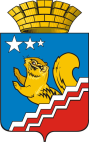 АДМИНИСТРАЦИЯ ВОЛЧАНСКОГО ГОРОДСКОГО ОКРУГАПРОТОКОлзаседания муниципального совета по делам инвалидов Волчанского городского округа23.06.2023 г.                                                                                                                                    № 2Зал заседания администрации Волчанского городского округа Председатель: Бородулина Инна Вениаминовна - заместитель главы администрации Волчанского городского округа по социальным вопросам.Секретарь:  Кузнецова Наталья Сергеевна – старший инспектор  организационного отдела администрации Волчанского городского округа.Присутствовали: Анисимов Сергей Владимирович - директор МАОУ ДО ДЮСШ, Воробьева Анастасия Андреевна– и.о. главного врача ГАУЗ СО «Волчанская городская больница»,  Ибрагимов Рафис Мударисович – председатель общества инвалидов по зрению, Изосимова Римма Рифкатовна – директор МАУК «КДЦ» ВГО, Косинская Светлана Ивановна - председатель Волчанской городской организации общества инвалидов, Напольских Надежда Владимировна – заместитель начальника ТОИОГВ СО Управление социальной политики Министерства социальной политики Свердловской области № 15, Смагина Татьяна Рудольфовна – заведующий филиалом ГАПОУ СО «Карпинский машиностроительный техникум». Рябова Дарья Юрьевна – старший инспектор Отдела образования ВГО, Трофимова Валентина Иосифовна – и.о. директора ГАУСО СО «КЦСОН г. Волчанска».О выполнении  мероприятий  предыдущего  протокола совета.СЛУШАЛИ:Кузнецову Наталью Сергеевну: предыдущее заседание муниципального совета по делам инвалидов ВГО проводилось 28.03.2023 года. Были рассмотрены вопросы и приняты следующие решения:Реализация плана мероприятий «Дорожная карта» по повышению значений показателей доступности для инвалидов объектов и услуг до 2024 года. Решение по вопросу: (и.о. директора ГАУСО СО «КЦСОН» Трофимовой В.И. и заместителю начальника Управления социальной политики Напольских Н.В.) – ежеквартально проводить работу по актуализации списков инвалидов (о потребности реконструкции или капитального ремонта многоквартирного дома в котором проживает инвалид).Второй вопрос: о деятельности организации инвалидов и общества слепых в ВГО. Решение по вопросу было: всю информацию принять к сведению. Председателю организации общества инвалидов Косинской Светлане Ивановне по возможности увеличить долю мероприятий для людей с ограниченными возможностями в северной части города.Так же был рассмотрен вопрос: по повышению показателей доступности объектов транспортной инфраструктуры, жилищно-коммунального хозяйства. Решение по вопросу: составление обращения в Министерство социальной политики Свердловской области по выделению финансирования для ремонта и установки входной двери в подъезде и пандуса: по адресу ул. Кольцевая, 27.По итогам проведения заседания совета был составлен протокол. Отправлен всем членам совета.  РЕШИЛИ: Информацию принять к сведению.Членам комиссии муниципального совета по делам инвалидов провести корректировку программы мероприятий «Дорожная карта» по показателям.2. О реализации муниципальной программы «Социальная поддержка общественных организаций и отдельных категорий граждан 		на территории Волчанского городского округа»СЛУШАЛИ:Бородулину Инну Вениаминовну: работа продолжается по программе «Социальная поддержка населения на территории Волчанского городского округа до 2024 года». По программе финансируются мероприятия по подпрограммам 1 «Социальная поддержка общественных организаций на территории ВГО до 2024 года», подпрограмма 2 «Социальная поддержка отдельных категорий граждан на территории ВГО до 2024 года». Выплаты почетным гражданам, материальная помощь отдельным категориям граждан, осуществление единовременных выплат ко Дню Победы, ко Дню пенсионера, компенсация расходов на оплату жилого помещения и коммунальных услуг, предоставления гражданам субсидий и т.д. РЕШИЛИ:Информацию принять к сведению.3.О деятельности общественной организации инвалидов в Волчанском городском округеСЛУШАЛИ:Косинскую Светлану Ивановну – все люди с ограниченной возможностью прошли диспансеризацию. Участвовали в мероприятиях: «Ночь в музее» и других.РЕШИЛИ: Информацию принять к сведению.Членам совета: Размещать на сайтах организаций информацию о доступной среде для лиц с ограниченными возможностями здоровья, указывать объекты доступности.4.О деятельности общества слепых в Волчанском городском округе.СЛУШАЛИ:Ибрагимова Рафиса Мударисовича – участники общества слепых совместно с обществом инвалидов ВГО посещали все выше, перечисленные мероприятия. Непрерывно ведется работа по организации и проведению мероприятий социо-культурной реабилитации совместно со специалистами ГАУСО СО «КЦСОН г. Волчанска».РЕШИЛИ:Информацию принять к сведению.5. Об обследовании инвалидов на дому с целью выявления проблем граждан и оказания им социальной помощи.СЛУШАЛИ:Бородулину Инну Вениаминовну: согласно плана мероприятий по приспособлению жилых помещений инвалидов и общего имущества в многоквартирных домах, в которых проживают инвалиды, находящиеся на территории Волчанского городского округа, с учетом потребностей инвалидов и обеспечению условий их доступности для инвалидов, утвержденный Постановлением главы Волчанского городского округа от 15.03.2019 года № 102 проводятся обследования жилых помещений инвалидов.10.05.2023 года было организовано обследование жилых помещений инвалидов и общего имущества, проживающих в многоквартирных домах       (7 адресов: г. Волчанск, ул. Кольцевая, 27, кв. 3, ул. Малая Окружная, 99 кв. 20, ул. Парковая, 6 а, кв. 17, ул. Кольцевая, 19 кв. 8, ул. Пионерская, 11 кв. 14, ул. Социалистическая, 11, кв. 13, ул. Социалистическая, 11, кв. 1);Составлен акт обследования жилого помещения инвалида и общего имущества в многоквартирном доме, в котором проживает инвалид, в целях их приспособления с учетом потребностей инвалида и обеспечения условий их доступности для инвалида от 10.05.2023 года № 1. Также было вынесено решение о необходимости оборудовать жилые помещения, в которых проживают инвалиды-колясочники поручнями и пандусами.РЕШИЛИ: Информацию принять к сведению.Исполняющему обязанности директора ГАУСО СО «КЦСОН г. Волчанска» (Трофимова В.И.) совместно с заместителем начальника ТОИОГВ СО Управление социальной политики Министерства социальной политики Свердловской области № 15 (Напольских Н.В.):Продолжать ежеквартально проводить работу по актуализации списков инвалидов (о потребности реконструкции или капитального ремонта многоквартирного дома (части дома) в котором проживает инвалид, обеспечение доступности для проживания инвалидов). 6. Об оказании срочной помощи инвалидам и обеспечением техническими средствами реабилитации во временное пользованиеСЛУШАЛИ:            Изосимову Римму Рифкатовну: МАУК «КДЦ» Волчанского городского округа прошли независимую оценку качества оказания услуг организациями культуры Свердловской области, по итогам которой показатель  «Доступность услуг для инвалидов» составляет 79,4%. Обеспечены техническими средствами реабилитации и по мере необходимости предоставляются инвалидам.  РЕШИЛИ: Информацию принять к сведению.5. Об обследовании жилых помещений и общего имущества в многоквартирном доме с учетом потребностей инвалидов и беспрепятственного доступа к объектам социальной, инженерной и транспортной инфраструктурСЛУШАЛИ:Кузнецову Наталью Сергеевну: в соответствии с постановлением Правительства РФ от 09.07.2016 года № 649 «О мерах по приспособлению жилых помещений и общего имущества в многоквартирном доме с учетом потребностей инвалидов» на территории ВГО работает комиссия по обследованию жилых помещений инвалидов.Комиссия руководствуясь законами РФ, Жилищным кодексом, Уставом ВГО, нормативно-правовыми актами Волчанской городской Думы рассматривает поступившие заявки от нуждающихся инвалидов, проводит обследование жилых помещений и выносит решение о наличии или об отсутствии необходимости приспособления жилого помещения инвалидов. Составляется акт обследования жилья. Было проведено обследование жилых помещений инвалидов по адресам совместно с председателем общества инвалидов и представителями ГАУСО СО «КЦСОН г. Волчанска», а также управляющей компании.В результате были выявлены количество, размеры поручней, пандусов (как в квартирах, так и в подъездах), которые необходимо установить. Направлено письмо в Министерство социальной политики о выделении финансирования на закупку и установку такого оборудования. РЕШИЛИ: Информацию принять к сведению.Председатель                                                                                                  И.В. БородулинаСекретарь                                                                                                         Н.С. Кузнецова